Review on Angles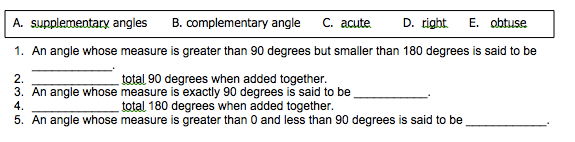 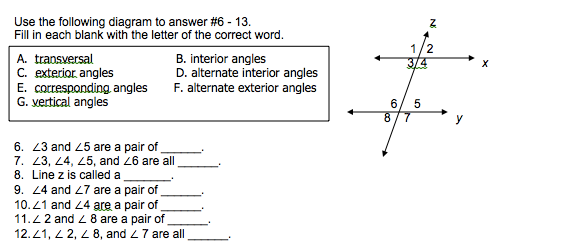 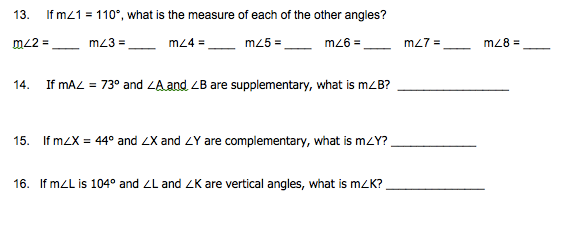 ________________________________________________________________________Find the measures of the numbered angles.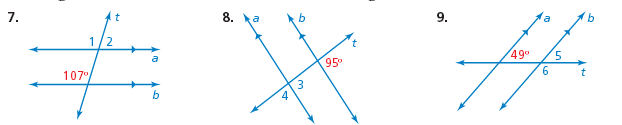 10. 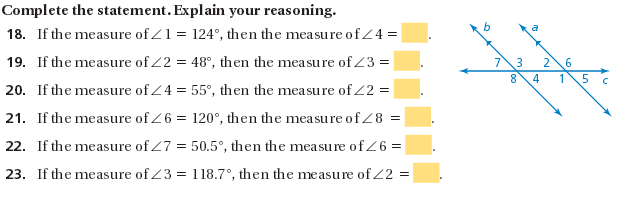 11-12  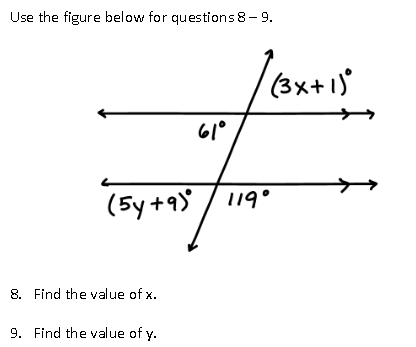 13.   						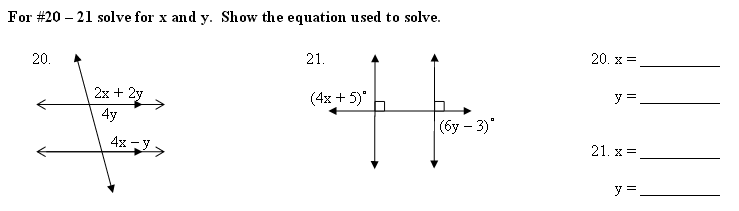 Point B is between A and C. Solve for x.14)  AC = x + 3 , AB = -1 + 2x,  and BC = 11  Find x.Find x in the problem below.15.  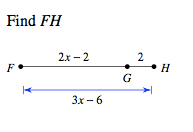 16.  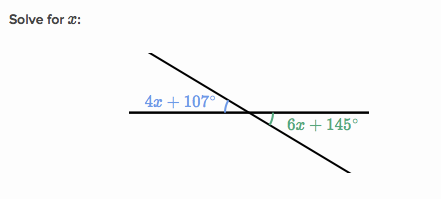 17.  If one angle is represented by the expression (4x-7), and it's supplement is         is represented by the expression (9x+18), find the measure       of these angles.18. Find x, y, z from the pair of complementary angles. 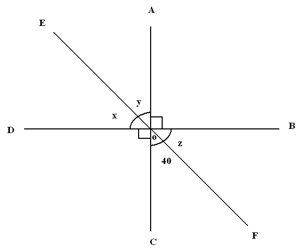 